SEM – Microwave Fix and Dehydration 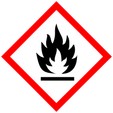 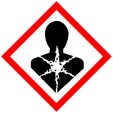 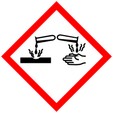 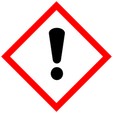 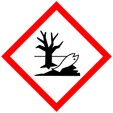 Protective Equipment; Safety glasses, Lab coat, gloves and  Chemical Fume hoodRemember to label all vials/tubes with; sample name, fixative type, your name & dateSolution preparation:	All solutions on ice prior to microwaving -  (fixatives and buffers)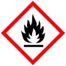 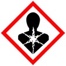 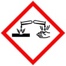 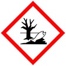 	For plants;			For animals;		Fixative; 			Fixative;	2% PFA			2% PFA 	2% Glut			2% Glut	0.05 M PIPEs			0.1 M Phosphate or Cacodylate buffer	Ethanol Dehydration series; 30%, 50 %, 60 %, 70%, 80%, 90%, 100% 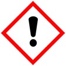 Sample preparation:Dissections should occur prior to fixationPrepare dummy tube for temperature probe place on ice until ready to useEpindorf tubes 600 µl fixative - for small samples (1-5 mm). Do not put more than 3 samples in each tubeScintillation vial approx. 1 ml fixative (samples over 5 mm). Do not crowd samples in vialFix; Place containers and dummy tube in rack in ice bath (= ice + water), place in microwave2min 30 sec, 250 - 750 Watts, Cut off temp 30 CRemove from microwave and rest at room temperature for 5 minutesRinse; Buffer 2x,  5 min eaddH2O 1x, 5minsamples may be transferred from tubes to baskets in divided petri plate if desired.Dehydration;		Ethanol  30%, 50 %, 60 % - 1x 40 sec each step 70%, 80%, 90%, 100% - 2x, 40 sec each stepafter microwave replace ethanol with fresh 100%, can be stored overnight at room temp prior to critical point dryingNotes;if you have a specific protocol requiring another fixative use what is recommended